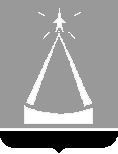 ГЛАВА  ГОРОДСКОГО  ОКРУГА  ЛЫТКАРИНО  
МОСКОВСКОЙ  ОБЛАСТИПОСТАНОВЛЕНИЕ__12.08.2021__№ __415-п____г.о. ЛыткариноО внесении изменений в муниципальную программу«Социальная защита населения» на 2020-2024 годыНа основании предложения разработчика муниципальной программы «Социальная защита населения» на 2020-2024 годы, утверждённой постановлением Главы городского округа Лыткарино от 31.10.2019 № 833-п, руководствуясь Положением о муниципальных программах городского округа Лыткарино, утвержденным постановлением главы городского округа Лыткарино от 02.11.2020 № 548-п, постановляю:1. Внести изменения в муниципальную программу «Социальная защита населения» на 2020-2024 годы, утверждённую постановлением главы городского округа Лыткарино от 31.10.2019 № 833-п (прилагается).2. Заместителю главы Администрации городского округа Лыткарино               Е.В. Забойкину обеспечить опубликование настоящего постановления                         в установленном порядке и размещение на официальном сайте городского округа Лыткарино в сети «Интернет».3. Контроль за исполнением настоящего постановления возложить                        на заместителя главы Администрации городского округа Лыткарино                       Е.В. Забойкина.                                                                                                                   К.А. КравцовПриложениек постановлению главы 
городского округа Лыткариноот _12.08.2021__ №  _415-п__Изменения в муниципальную программу «Социальная защита населения» на 2020-2024 годы Перечень мероприятий Подпрограммы III «Развитие системы отдыха и оздоровления детей» муниципальной программы «Социальная защита» на 2020-2024 годы» изложить в следующей редакции:№ п/пМероприятие ПодпрограммыСроки исполнения мероприятияИсточники финансированияВсего
(тыс. руб.)Объем финансирования по годам (тыс. руб.)Объем финансирования по годам (тыс. руб.)Объем финансирования по годам (тыс. руб.)Объем финансирования по годам (тыс. руб.)Объем финансирования по годам (тыс. руб.)Ответственный за выполнение мероприятия ПодпрограммыРезультаты выполнения мероприятия Подпрограммы№ п/пМероприятие ПодпрограммыСроки исполнения мероприятияИсточники финансированияВсего
(тыс. руб.)2020 год2021 год2022 год2023 год2024 годОтветственный за выполнение мероприятия ПодпрограммыРезультаты выполнения мероприятия Подпрограммы1234567891011121.Основное мероприятие 05. Мероприятия по организации отдыха детей в каникулярное время, проводимые муниципальными образованиями Московской области2020-2024Итого21 652,72 410,94 821,94 821,94 799,04 799,0Администрация городского округа Лыткарино, Управление образованияг. Лыткарино,МКУ «Комитет по делам культуры,  молодёжи, спорта и туризма г.Лыткарино», Увеличение числа детей отдыхом и оздоровлением детей в возрасте от 7 до 15 лет, находящихся в трудной жизненной ситуации, подлежащих оздоровлению. Увеличение число детей, находящихся в трудной жизненной ситуации, охваченных отдыхом и оздоровлением, в общей численности детей в возрасте от 7 до 15 лет, находящихся в трудной жизненной ситуации, подлежащих оздоровлению1.Основное мероприятие 05. Мероприятия по организации отдыха детей в каникулярное время, проводимые муниципальными образованиями Московской области2020-2024Средства бюджета Московской области12 222,01 358,02 716,02 716,02 716,02 716,0Администрация городского округа Лыткарино, Управление образованияг. Лыткарино,МКУ «Комитет по делам культуры,  молодёжи, спорта и туризма г.Лыткарино», Увеличение числа детей отдыхом и оздоровлением детей в возрасте от 7 до 15 лет, находящихся в трудной жизненной ситуации, подлежащих оздоровлению. Увеличение число детей, находящихся в трудной жизненной ситуации, охваченных отдыхом и оздоровлением, в общей численности детей в возрасте от 7 до 15 лет, находящихся в трудной жизненной ситуации, подлежащих оздоровлению1.Основное мероприятие 05. Мероприятия по организации отдыха детей в каникулярное время, проводимые муниципальными образованиями Московской области2020-2024Средства федерального бюджета000000Администрация городского округа Лыткарино, Управление образованияг. Лыткарино,МКУ «Комитет по делам культуры,  молодёжи, спорта и туризма г.Лыткарино», Увеличение числа детей отдыхом и оздоровлением детей в возрасте от 7 до 15 лет, находящихся в трудной жизненной ситуации, подлежащих оздоровлению. Увеличение число детей, находящихся в трудной жизненной ситуации, охваченных отдыхом и оздоровлением, в общей численности детей в возрасте от 7 до 15 лет, находящихся в трудной жизненной ситуации, подлежащих оздоровлению1.Основное мероприятие 05. Мероприятия по организации отдыха детей в каникулярное время, проводимые муниципальными образованиями Московской области2020-2024Средства бюджета городского округа	9 430,71 052,92 105,92 105,92 083,02 083,0Администрация городского округа Лыткарино, Управление образованияг. Лыткарино,МКУ «Комитет по делам культуры,  молодёжи, спорта и туризма г.Лыткарино», Увеличение числа детей отдыхом и оздоровлением детей в возрасте от 7 до 15 лет, находящихся в трудной жизненной ситуации, подлежащих оздоровлению. Увеличение число детей, находящихся в трудной жизненной ситуации, охваченных отдыхом и оздоровлением, в общей численности детей в возрасте от 7 до 15 лет, находящихся в трудной жизненной ситуации, подлежащих оздоровлению1.Основное мероприятие 05. Мероприятия по организации отдыха детей в каникулярное время, проводимые муниципальными образованиями Московской области2020-2024Внебюджетные источники000000Администрация городского округа Лыткарино, Управление образованияг. Лыткарино,МКУ «Комитет по делам культуры,  молодёжи, спорта и туризма г.Лыткарино», Увеличение числа детей отдыхом и оздоровлением детей в возрасте от 7 до 15 лет, находящихся в трудной жизненной ситуации, подлежащих оздоровлению. Увеличение число детей, находящихся в трудной жизненной ситуации, охваченных отдыхом и оздоровлением, в общей численности детей в возрасте от 7 до 15 лет, находящихся в трудной жизненной ситуации, подлежащих оздоровлению1.1Мероприятие 05.01. Мероприятия по организации отдыха детей в каникулярное время2020-2024Итого13 900,82 398,31 672,63 291,93 269,03 269,0Администрация городского округа Лыткарино, Управление образованияг. Лыткарино, МКУ «Комитет по делам культуры,  молодёжи, спорта и туризма г.Лыткарино»1.1Мероприятие 05.01. Мероприятия по организации отдыха детей в каникулярное время2020-2024Средства бюджета Московской области8 445,11 358,0559,12 176,02 176,02 176,0Администрация городского округа Лыткарино, Управление образованияг. Лыткарино, МКУ «Комитет по делам культуры,  молодёжи, спорта и туризма г.Лыткарино»1.1Мероприятие 05.01. Мероприятия по организации отдыха детей в каникулярное время2020-2024Средства федерального бюджета000000Администрация городского округа Лыткарино, Управление образованияг. Лыткарино, МКУ «Комитет по делам культуры,  молодёжи, спорта и туризма г.Лыткарино»1.1Мероприятие 05.01. Мероприятия по организации отдыха детей в каникулярное время2020-2024Средства бюджета городского округа5 455,71 040,31 113,51 115,91 093,01 093,0Администрация городского округа Лыткарино, Управление образованияг. Лыткарино, МКУ «Комитет по делам культуры,  молодёжи, спорта и туризма г.Лыткарино»1.1Мероприятие 05.01. Мероприятия по организации отдыха детей в каникулярное время2020-2024Внебюджетные источники000000Администрация городского округа Лыткарино, Управление образованияг. Лыткарино, МКУ «Комитет по делам культуры,  молодёжи, спорта и туризма г.Лыткарино»1.1.1Организация отдыха учащихся  общеобразовательных учреждений  г.о. Лыткарино, достигших высоких результатов в урочной и внеурочной деятельности2020-2024Средства бюджета Московской области1 781,11 276,7504,4000Управление образованияг. Лыткарино1.1.1Организация отдыха учащихся  общеобразовательных учреждений  г.о. Лыткарино, достигших высоких результатов в урочной и внеурочной деятельности2020-2024Средства бюджета городского округа1 794,6959,0835,6000Управление образованияг. Лыткарино1.1.2Компенсация стоимости путёвок в организации отдыха детей и их оздоровления                            2020-2024Средства бюджета Московской области136,081,354,7000Администрация городского округа Лыткарино, МКУ «Комитет по делам культуры,  молодёжи, спорта и туризма г.Лыткарино»1.1.2Компенсация стоимости путёвок в организации отдыха детей и их оздоровления                            2020-2024Средства бюджета городского округа359,281,3277,9000Администрация городского округа Лыткарино, МКУ «Комитет по делам культуры,  молодёжи, спорта и туризма г.Лыткарино»1.2Мероприятие 05.02. Обеспечение бесплатными путевками в организации отдыха детей и их оздоровления детей, находящихся в трудной жизненной ситуации, детей-инвалидов, а также бесплатным проездом на междугородном транспорте к месту нахождения санаторно-курортной организации и организации отдыха детей и их оздоровления и обратно2020-2024Итого2 111,912,61 739,3120,0120,0120,0Администрация городского округа Лыткарино,МКУ «Комитет по делам культуры,  молодёжи, спорта и туризма г.Лыткарино»1.2Мероприятие 05.02. Обеспечение бесплатными путевками в организации отдыха детей и их оздоровления детей, находящихся в трудной жизненной ситуации, детей-инвалидов, а также бесплатным проездом на междугородном транспорте к месту нахождения санаторно-курортной организации и организации отдыха детей и их оздоровления и обратно2020-2024Средства бюджета Московской области1 619,301 619,3000Администрация городского округа Лыткарино,МКУ «Комитет по делам культуры,  молодёжи, спорта и туризма г.Лыткарино»1.2Мероприятие 05.02. Обеспечение бесплатными путевками в организации отдыха детей и их оздоровления детей, находящихся в трудной жизненной ситуации, детей-инвалидов, а также бесплатным проездом на междугородном транспорте к месту нахождения санаторно-курортной организации и организации отдыха детей и их оздоровления и обратно2020-2024Средства федерального бюджета000000Администрация городского округа Лыткарино,МКУ «Комитет по делам культуры,  молодёжи, спорта и туризма г.Лыткарино»1.2Мероприятие 05.02. Обеспечение бесплатными путевками в организации отдыха детей и их оздоровления детей, находящихся в трудной жизненной ситуации, детей-инвалидов, а также бесплатным проездом на междугородном транспорте к месту нахождения санаторно-курортной организации и организации отдыха детей и их оздоровления и обратно2020-2024Средства бюджета городского округа492,612,6120,0120,0120,0120,0Администрация городского округа Лыткарино,МКУ «Комитет по делам культуры,  молодёжи, спорта и туризма г.Лыткарино»1.2.1Обеспечение бесплатными путевками в организации отдыха детей и их оздоровления детей, находящихся в трудной жизненной ситуации, детей-инвалидов2020-2024Средства бюджета Московской области1 619,301 619,3000Администрация городского округа Лыткарино1.2.1Обеспечение бесплатными путевками в организации отдыха детей и их оздоровления детей, находящихся в трудной жизненной ситуации, детей-инвалидов2020-2024Средства бюджета городского округа000000Администрация городского округа Лыткарино1.2.2Обеспечение бесплатным проездом на междугородном транспорте к месту нахождения санаторно-курортной организации и организации отдыха детей и их оздоровления и обратно2020-2024Средства бюджета Московской области000000МКУ «Комитет по делам культуры,  молодёжи, спорта и туризма г.Лыткарино»1.2.2Обеспечение бесплатным проездом на междугородном транспорте к месту нахождения санаторно-курортной организации и организации отдыха детей и их оздоровления и обратно2020-2024Средства бюджета городского округа492,612,6120,0120,0120,0120,0МКУ «Комитет по делам культуры,  молодёжи, спорта и туризма г.Лыткарино»1.3Мероприятие 05.03. Компенсация стоимости путевок для детей из многодетных семей, детей-инвалидов и сопровождающего их лица, иных категорий лиц из числа детей, находящихся в трудной жизненной ситуации, 50-процентная компенсация стоимости путевок организациям и индивидуальным предпринимателям, состоящим на учете в налоговых органах по Московской области2020-2024Итого0000001.3Мероприятие 05.03. Компенсация стоимости путевок для детей из многодетных семей, детей-инвалидов и сопровождающего их лица, иных категорий лиц из числа детей, находящихся в трудной жизненной ситуации, 50-процентная компенсация стоимости путевок организациям и индивидуальным предпринимателям, состоящим на учете в налоговых органах по Московской области2020-2024Средства бюджета Московской области0000001.3Мероприятие 05.03. Компенсация стоимости путевок для детей из многодетных семей, детей-инвалидов и сопровождающего их лица, иных категорий лиц из числа детей, находящихся в трудной жизненной ситуации, 50-процентная компенсация стоимости путевок организациям и индивидуальным предпринимателям, состоящим на учете в налоговых органах по Московской области2020-2024Средства федерального бюджета0000001.3Мероприятие 05.03. Компенсация стоимости путевок для детей из многодетных семей, детей-инвалидов и сопровождающего их лица, иных категорий лиц из числа детей, находящихся в трудной жизненной ситуации, 50-процентная компенсация стоимости путевок организациям и индивидуальным предпринимателям, состоящим на учете в налоговых органах по Московской области2020-2024Средства бюджета городского округа0000001.4Мероприятие 05.04. Осуществление в пределах своих полномочий мероприятий по обеспечению организации отдыха детей в каникулярное время, включая мероприятия по обеспечению безопасности их жизни и здоровья2020-2024Итого5 640,001 410,01 410,01 410,01 410,0Управление образованияг. Лыткарино1.4Мероприятие 05.04. Осуществление в пределах своих полномочий мероприятий по обеспечению организации отдыха детей в каникулярное время, включая мероприятия по обеспечению безопасности их жизни и здоровья2020-2024Средства бюджета Московской области2 157,60537,6540,0540,0540,0Управление образованияг. Лыткарино1.4Мероприятие 05.04. Осуществление в пределах своих полномочий мероприятий по обеспечению организации отдыха детей в каникулярное время, включая мероприятия по обеспечению безопасности их жизни и здоровья2020-2024Средства федерального бюджета000000Управление образованияг. Лыткарино1.4Мероприятие 05.04. Осуществление в пределах своих полномочий мероприятий по обеспечению организации отдыха детей в каникулярное время, включая мероприятия по обеспечению безопасности их жизни и здоровья2020-2024Средства бюджета городского округа3 482,40872,4870,0870,0870,0Управление образованияг. Лыткарино1.4Мероприятие 05.04. Осуществление в пределах своих полномочий мероприятий по обеспечению организации отдыха детей в каникулярное время, включая мероприятия по обеспечению безопасности их жизни и здоровья2020-2024Внебюджетные источники000000Управление образованияг. Лыткарино1.4.1Организация отдыха детей и подростков в лагерях с дневным пребыванием на базе школ городаСредства бюджета Московской области2 157,60537,6540,0540,0540,0Управление образованияг. Лыткарино1.4.1Организация отдыха детей и подростков в лагерях с дневным пребыванием на базе школ городаСредства бюджета городского округа3 482,40872,4870,0870,0870,0Управление образованияг. Лыткарино1.5Мероприятие 05.05. Расходы на обеспечение деятельности (оказание услуг) муниципальных учреждений - отдых и оздоровление детей 2020-2024Итого0000001.5Мероприятие 05.05. Расходы на обеспечение деятельности (оказание услуг) муниципальных учреждений - отдых и оздоровление детей 2020-2024Средства бюджета Московской области0000001.5Мероприятие 05.05. Расходы на обеспечение деятельности (оказание услуг) муниципальных учреждений - отдых и оздоровление детей 2020-2024Средства федерального бюджета0000001.5Мероприятие 05.05. Расходы на обеспечение деятельности (оказание услуг) муниципальных учреждений - отдых и оздоровление детей 2020-2024Средства бюджета городского округа0000001.5Мероприятие 05.05. Расходы на обеспечение деятельности (оказание услуг) муниципальных учреждений - отдых и оздоровление детей 2020-2024Внебюджетные источники000000